2020 VARSITY BASEBALL SCHEDULE               Revised:1/14/20Bold = District Game*Head Coach: Jake Cockrum*Email: jcockrum@kaufman-isd.net*Phone: (903)513-0611*Assistant Coaches : Wil Bowers, Jonathan Batres		*Athletic Director: Jeramy Burleson*Superintendent: Dr. Lori Blaylock*Assistant Superintendent: Kell Clopton*HS Principal: Gavin EastepDATEOPPONENTLOCATIONTIMEScrimmagesScrimmagesScrimmagesScrimmages2/14/20GREENVILLEHOME6:302/15/20ALUMNI GAMEHOME10:002/17/20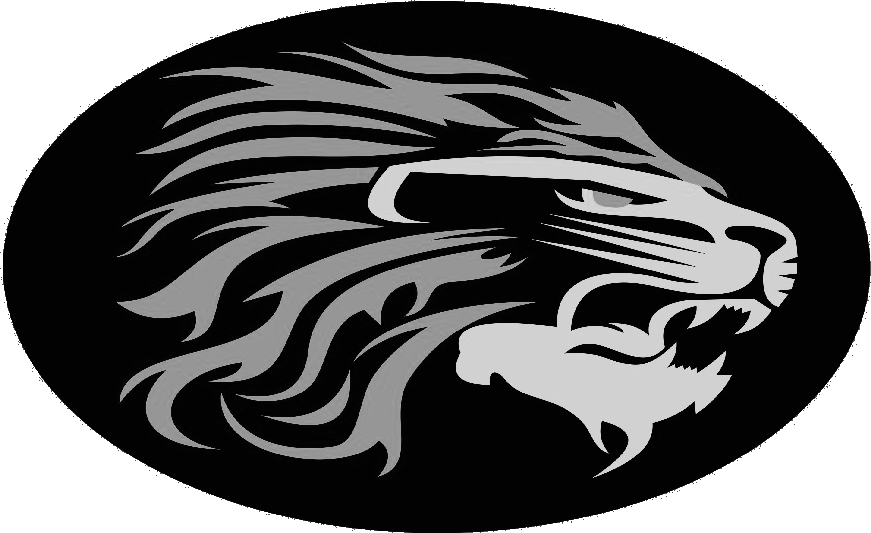 ATHENSAWAY6:302/21/20WILEYAWAY7:30Games and TournamentsGames and TournamentsGames and TournamentsGames and Tournaments2/27 - 2/29ROYSE CITY TOURNAMENTROYSE CITY HSTBA3/3/20CRANDALLCRANDALL6:303/5 – 3/7NEWMAN SMITH TOURNAMENTCARROLLTONTBA3/12 – 3/14CANTON TOURNAMENTCANTONTBA3/17/20TERRELLTERRELL4:003/19/20TERRELLHOME4:003/24/20POTEETHOME7:303/27/20POTEETPOTEET7:303/28/20WILEYWILEY12:003/31/20TYLER LEEHOME7:004/3/20TYLER LEETYLER LEE7:004/6/20NORTH FORNEYNORTH FORNEY7:304/9/20NORTH FORNEYHOME7:304/14/20FORNEYHOME7:304/17/20FORNEYFORNEY7:304/21/20WEST MESQUITEWEST MESQUITE7:304/24/20WEST MESQUITEHOME7:304/28/20LANCASTERHOME7:305/1/20LANCASTERLANCASTER7:30